REGULAMIN BIEGÓW „Spełniaj Marzenia”                                                                        I Bieg Gliwice Sośnica 05.11.2022Organizatorzy:

  -  Klub Sportowy ADEA Team Gliwice
  
Partnerzy:
  …………………………….…..…… 
  ………………………………….…..
Cel imprezy, zasady rywalizacji :	Zawody biegowe "Spełniaj Marzenia" Biegi z ADEA Team to cykl 5 biegów rozgrywanych raz  	w miesiącu ( od listopada 2022r. do marca 2023r. ).	Zasady cyklu biegów :	a) biegi rozgrywane raz w miesiącu z podziałem na kategorie :	Kategorie wiekowe:.                                                         dystans	Rocznik 2014 -2013                                                        200m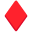 	Roczniki 2012 - 2011                                                      300m	Roczniki 2010 - 2009                                                      600m	Roczniki 2008 - 2007                                                      900m	Dorośli i młodzież od 15 lat - bez limitu wieku            900m	Dorośli i młodzież od 15 lat - bez limitu  wieku          1500m	b) biegi punktowane wg. następujących zasad dla wszystkich kategorii:	- 1 miejsce w biegu - to 1 pkt., 2 miejsce to 2 pkt, … 5 miejsce to 5 pkt.   … itd.	( przykładowo jeśli ktoś zajmie we wszystkich biegach np. miejsca - 1, 3,4, 2 i 5	to wybiera sobie 3 najlepsze biegi – 1, 3 i 2 miejsce i tak oto uzyskuje 6 punktów )Wygrywa zawodnik z najmniejszą ilością punktów z trzech swoich najlepszych biegów	c) nagrodzimy najlepszych wg ilości zdobytych punktów	( statuetki dla zwycięzców oraz nagrody dla pierwszych 3 osób w klasyfikacji końcowej –	w każdej kategorii )	Po każdym biegu na każdego uczestnika czekać będzie : woda, herbata, coś słodkiego.	Dodatkowo po każdych zawodach odbędzie się losowanie nagród wśród wszystkich	zawodników, którzy ukończą swój bieg. ( ilość nagród uzależniona od ilości osób startujących )Zawody mają na celu : Popularyzacja biegania, jako najprostszej formy aktywnego wypoczynku, Propagowanie aktywnego i zdrowego stylu życia, Promocja Gliwic Integracja środowiska biegaczy i aktywizowanie mieszkańców do wspólnych przedsięwzięć sportowych Wyłonienie najlepszych spośród uczestników w drodze zdrowej rywalizacji sportowej Wpisowe w całości zostanie przeznaczone na koszty biegu ( medale, statuetki, nagrody,woda  i napoje, owoce i inne koszty związane z organizacją biegu ) Bieg ma charakter koleżeński Trasa bez pomiaru czasuTermin, miejsce oraz godziny startów
Pierwsze zawody : 05.11.2022r.  Gliwice Sośnica boisko za halą sportową na Sośnicyul. Sikorskiego 130Biuro zawodów czynne będzie w godz. 9:15 – 10:10(wydawanie numerów startowych)Grudniowy termin do ustaleniaGodzina 10.30 start najmłodszej grupy. Kolejne starty co 10 minut Trasa biegu zostanie udostępniona na stronie wydarzenia na portalu Facebookoraz na stronie internetowej organizatora do dn. 03 listopada 2022 r. Start i meta biegu zlokalizowane są w tym samym miejscu, tj. w miejscu wskazanym przez organizatora na mapce do dnia 3 listopada 2022r. Trasa nie jest atestowana. Jedno okrążenie ma ok. 300m Organizator określa limit czasu ukończenia każdego biegu. Punkt z wodą znajdować się będzie w miejscu startu/mety. Trasa na nawierzchni utwardzonejWarunki uczestnictwa:-  w zawodach  mogą startować wszyscy chętni, którzy chcą dbać  o  swoje zdrowiei rozwój sprawności fizycznej
- dzieci i młodzież  do lat 18 przedłożą przy zapisach oświadczenie rodziców lub opiekunów o zgodzie na udział w biegu (oświadczenie można podpisać także w biurze zawodów, w dniu zawodów)- zgłoszenia do wszystkich biegów prosimy wysyłać drogą elektroniczną:  na adres adeagliwice@gmail.comZgłoszenie musi zawierać :Imię + Nazwisko, data urodzenia i dystans  ( nazwę klubu )
lub w biurze zawodów.
Za uczestnika biegu uznaje się osobę, która zarejestrowała się za pomocą zgłoszenia mailowego i jednocześnie uiściła wpisowe/startowe. Wpisowe powinno być wpłacone w ciągu 3 dni od daty rejestracji.
- Wpisowe w biegach :- dzieci - 5 zł- dorośli  - 10 złna konto: 48 1600 1462 1806 5363 5000 0001   BNP ParibasKS ADEA Team Gliwice tytułem - „Wpisowe -  Bieg 05.11.2022r. ”z podaniem imienia i nazwiska osoby startującej, można wykonać jeden przelew za całą rodzinę, członków klubu czy stowarzyszenia, 
Dodatkowe zgłoszenia w dniu zawodów – do limitu osób ( 150 osób ) 
Wpisowe nie podlega zwrotowi. 

- w dniu biegu zgłoszenia będą przyjmowane pod warunkiem nie wypełnienia wcześniej limitu zgłoszeń.
- ustala się limit uczestników w biegach łącznie na 150 osób.

Nagrody:
- Nagrody:- statuetki dla zwycięzców całego cyklu oraz nagrody za miejsca 1-3 w klasyfikacji końcowej – w każdej kategorii z podziałem na kobiety/mężczyźni.Statuetki przyznawane będą pod warunkiem uczestnictwa co najmniej 3 osób w danej kategorii z podziałem na kobiety/mężczyźni.Wszyscy zawodnicy, którzy ukończą swoje biegi otrzymują :Wodę, herbatę, coś słodkiego oraz biorą udział w losowaniu nagród.
Postanowienia końcowe :-  zawodnicy startują na własną odpowiedzialność podpisując oświadczeniew biurze zawodów	-  organizator zastrzega sobie prawo do nieodpłatnego wykorzystania	wszelkich zdjęć przesłanych przez uczestników, materiałów filmowych,	wywiadów i nagrań, które mogą być bezpłatnie umieszczane na wybranych	nośnikach elektronicznych, katalogach oraz mediach: telewizja, radio, prasa,	strony internetowe na potrzeby reklamowe i promocyjne, na co uczestnik wyraża	zgodę - akceptując oświadczenie w biurze zawodów	(osoby do lat 18 za zgodą rodziców lub opiekunów)	-  zawody odbędą się pod warunkiem stabilnej pogody	(w przypadku złej pogody organizator zastrzega sobie zmianę terminu	zawodów)	-  organizator nie zapewnia szatni i pryszniców.	-  trasa bez atestu	-  wszystkie osoby startujące w zawodach obowiązuje strój sportowy.Odpowiedzialność organizatora:	1. Organizator nie ponosi odpowiedzialności za zaistniałe w związku z biegiem  	szkody, z wyjątkiem szkód powstałych z jego winy umyślnej.	2. Organizator nie ponosi w szczególności odpowiedzialności za szkody uczestnika 	powstałe wskutek nieprzestrzegania przez niego niniejszego regulaminu.	3. Organizator nie ubezpiecza uczestników biegu od następstw nieszczęśliwych 	wypadków. Wskazane jest ubezpieczenie od następstw nieszczęśliwych wypadków 	we własnym zakresie.4. Organizator zapewnia opiekę przedmedyczną w trakcie biegu w wypadku wystąpienia u  uczestników urazów powstałych na skutek biegu.5. Organizator nie zapewnia profesjonalnej szatni ani natrysków na starcie/mecie biegu.6. Na starcie/mecie biegu będą znajdować się przedstawiciele/wolontariusze , którzy będąwskazywać uczestnikom właściwy przebieg trasy.-  ostateczna interpretacja regulaminu należy do organizatoraSerdecznie zapraszamy na sportowe święto do GliwicWyrażam zgodę na wykorzystywanie danych osobowych zawartych na karcie zgłoszeniowej (zgodnie z warunkami określonymi w rozporządzeniu Parlamentu Europejskiego i Rady (UE) 2016/679 z dnia 27 kwietnia 2016 r. w sprawie ochrony osób fizycznych w związku z przetwarzaniem danych osobowych i w sprawie swobodnego przepływu takich danych oraz uchylenia dyrektywy 95/46/WE) przez Organizatora w zakresie i przez okres niezbędny dla organizacji, przeprowadzenia i promocji zawodów, wyłonienia zwycięzców i odbioru nagród (cel przetwarzania). Przetwarzanie danych, obejmuje także publikację wizerunku zawodnika, imienia i nazwiska wraz z nazwą miejscowości, w której zamieszkuje, jego kategorię wiekową, rok urodzenia, płeć, nazwę teamu/klubu, uzyskany podczas zawodów wynik – w każdy sposób, w jaki publikowana lub rozpowszechniana będzie taka informacja dla potrzeb organizacji zawodów ( w tym w formie SMS na numer zawodnika podany w karcie).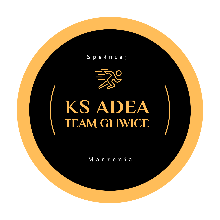 Zarząd KS ADEA Team Gliwice